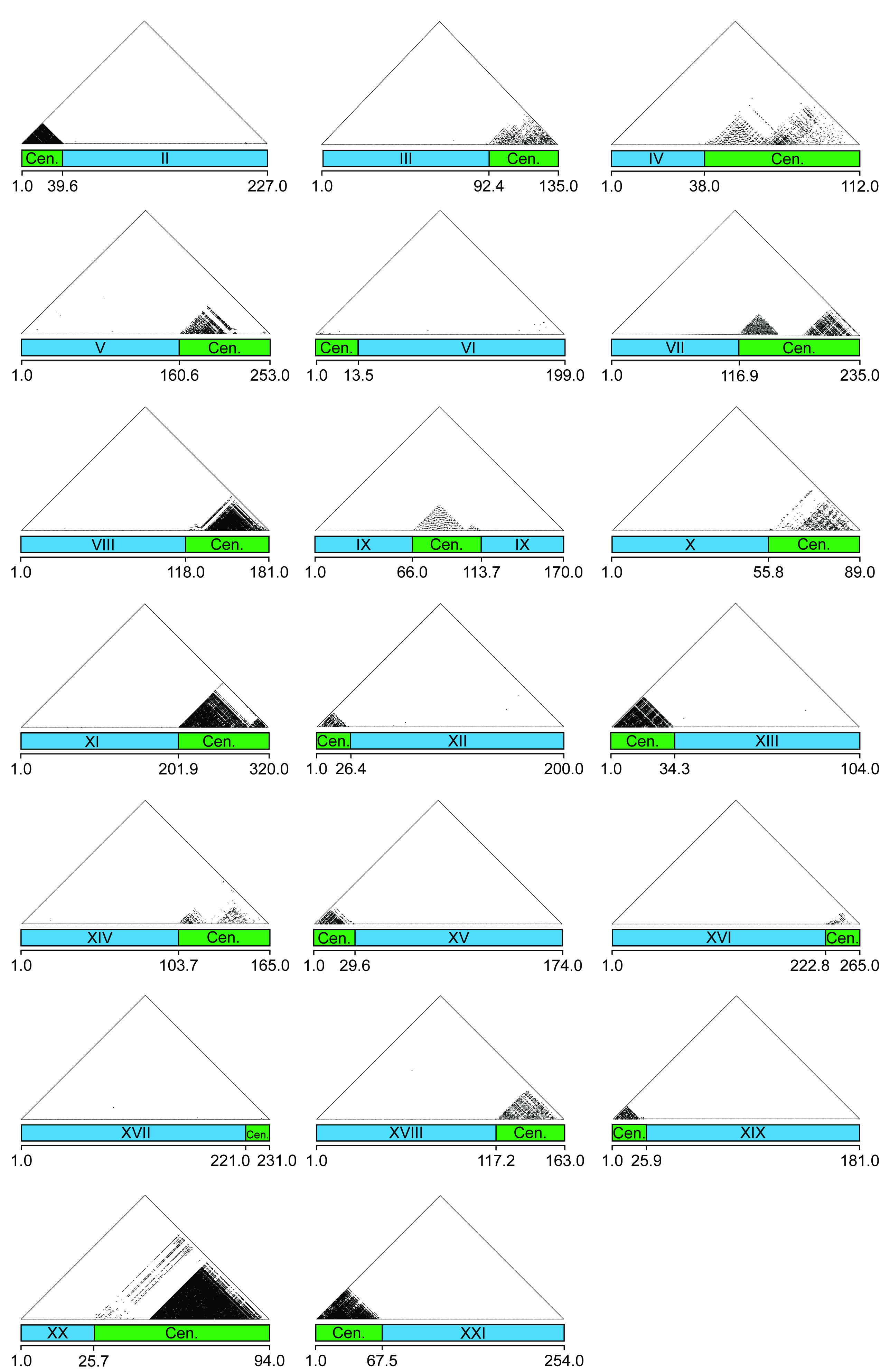 Figure S9. Centromeres display higher order repeat structure. Sequence identity between repeats is depicted by black dots matching windows of 180 bp with 100% sequence identity. The blue region denotes the end of a chromosome with unique sequence. The green region is the newly aligned centromere contig and positions are shown in kb. 